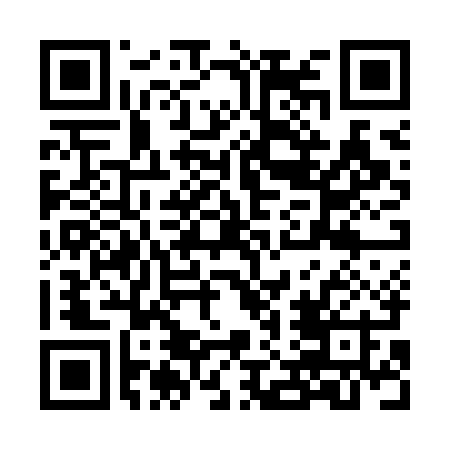 Prayer times for Aboim das Chocas, PortugalWed 1 May 2024 - Fri 31 May 2024High Latitude Method: Angle Based RulePrayer Calculation Method: Muslim World LeagueAsar Calculation Method: HanafiPrayer times provided by https://www.salahtimes.comDateDayFajrSunriseDhuhrAsrMaghribIsha1Wed4:416:291:316:288:3310:142Thu4:396:281:316:288:3410:163Fri4:376:271:316:298:3510:184Sat4:356:261:316:308:3610:195Sun4:346:241:306:308:3710:216Mon4:326:231:306:318:3810:227Tue4:306:221:306:328:3910:248Wed4:286:211:306:328:4010:269Thu4:276:201:306:338:4110:2710Fri4:256:181:306:338:4310:2911Sat4:236:171:306:348:4410:3012Sun4:216:161:306:358:4510:3213Mon4:206:151:306:358:4610:3414Tue4:186:141:306:368:4710:3515Wed4:166:131:306:368:4810:3716Thu4:156:121:306:378:4910:3817Fri4:136:111:306:388:5010:4018Sat4:126:101:306:388:5110:4119Sun4:106:091:306:398:5210:4320Mon4:096:091:306:398:5310:4421Tue4:076:081:306:408:5410:4622Wed4:066:071:316:408:5410:4723Thu4:056:061:316:418:5510:4924Fri4:036:051:316:418:5610:5025Sat4:026:051:316:428:5710:5226Sun4:016:041:316:428:5810:5327Mon3:596:031:316:438:5910:5428Tue3:586:031:316:449:0010:5629Wed3:576:021:316:449:0110:5730Thu3:566:021:316:449:0110:5831Fri3:556:011:326:459:0211:00